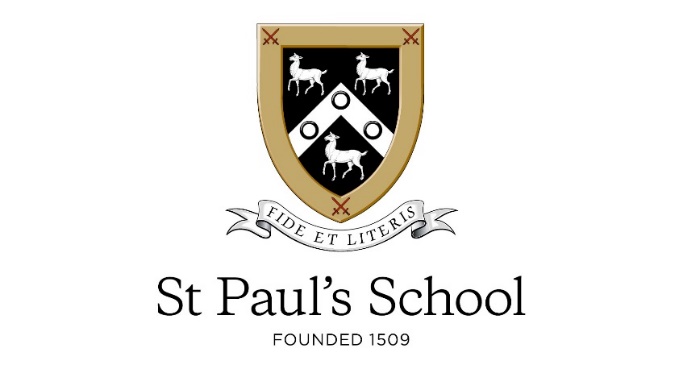 Application for Service AgreementPlease read the School’s Safer Recruitment Policy and Contractors Policy prior to completing the form.The purpose of the form is to satisfy the Keeping Children Safe in Education (KCSIE) requirement for the School to gain a comprehensive work history and references for those Visiting Music Teachers in unsupervised and/or regulated activity (as set out in Schedule 4 of the Safeguarding Vulnerable Groups Act 2006 as amended by the Protection of Freedoms Act 2012).Please return the completed safeguarding form to the Human Resources Department.InstrumentSection 1: Personal detailsSection 1: Personal detailsSection 1: Personal detailsSection 1: Personal detailsSection 1: Personal detailsSection 1: Personal detailsSection 1: Personal detailsTitle:Dr/Mr/Mrs/Miss/MsForenames:Surname:Surname:Surname:Surname:Surname:Preferred name:Preferred name:Date of birth:Date of birth:Date of birth:Date of birth:Date of birth:Previous names:Previous names:Previous names:Previous names:Previous names:Previous names:Previous names:Address:Address:Telephone number(s)Home:Work:Mobile: Email address: 
Telephone number(s)Home:Work:Mobile: Email address: 
Telephone number(s)Home:Work:Mobile: Email address: 
Telephone number(s)Home:Work:Mobile: Email address: 
Telephone number(s)Home:Work:Mobile: Email address: 
Do you have the right to work in the UK?If not a UK passport holder, please provide details of your right to work in the UK:Do you have the right to work in the UK?If not a UK passport holder, please provide details of your right to work in the UK:Do you have the right to work in the UK?If not a UK passport holder, please provide details of your right to work in the UK:Yes NoDo you currently hold an enhanced Disclosure and Barring Service (DBS) certificate?Do you currently hold an enhanced Disclosure and Barring Service (DBS) certificate?Do you currently hold an enhanced Disclosure and Barring Service (DBS) certificate?YesNoIf yes, are you signed up to the Update Service?If yes, are you signed up to the Update Service?If yes, are you signed up to the Update Service?YesNoWhen would you like the service agreement to commence?When would you like the service agreement to commence?When would you like the service agreement to commence?When would you like the service agreement to commence?When would you like the service agreement to commence?When would you like the service agreement to commence?When would you like the service agreement to commence?Section 2: EducationPlease start with most recent, including all Secondary Schools and Universities attended and details of all post 16 qualifications (full and part-time). You must include the month and year. Please continue on a separate sheet if necessary.Section 2: EducationPlease start with most recent, including all Secondary Schools and Universities attended and details of all post 16 qualifications (full and part-time). You must include the month and year. Please continue on a separate sheet if necessary.Section 2: EducationPlease start with most recent, including all Secondary Schools and Universities attended and details of all post 16 qualifications (full and part-time). You must include the month and year. Please continue on a separate sheet if necessary.Section 2: EducationPlease start with most recent, including all Secondary Schools and Universities attended and details of all post 16 qualifications (full and part-time). You must include the month and year. Please continue on a separate sheet if necessary.Section 2: EducationPlease start with most recent, including all Secondary Schools and Universities attended and details of all post 16 qualifications (full and part-time). You must include the month and year. Please continue on a separate sheet if necessary.Section 2: EducationPlease start with most recent, including all Secondary Schools and Universities attended and details of all post 16 qualifications (full and part-time). You must include the month and year. Please continue on a separate sheet if necessary.Section 2: EducationPlease start with most recent, including all Secondary Schools and Universities attended and details of all post 16 qualifications (full and part-time). You must include the month and year. Please continue on a separate sheet if necessary.Section 2: EducationPlease start with most recent, including all Secondary Schools and Universities attended and details of all post 16 qualifications (full and part-time). You must include the month and year. Please continue on a separate sheet if necessary.Name of 
school / college / universityDates of
attendanceDates of
attendanceDates of
attendanceExaminationsExaminationsExaminationsExaminationsName of 
school / college / universityDates of
attendanceDates of
attendanceDates of
attendanceSubjectResultDateAwarding bodyFrom:dd / mm / yyFrom:dd / mm / yyFrom:dd / mm / yyTo:dd / mm / yyTo:dd / mm / yyTo:dd / mm / yyFrom:dd / mm / yyFrom:dd / mm / yyFrom:dd / mm / yyTo:dd / mm / yyTo:dd / mm / yyTo:dd / mm / yyFrom:dd / mm / yyFrom:dd / mm / yyFrom:dd / mm / yyTo:dd / mm / yyTo:dd / mm / yyTo:dd / mm / yySection 3: Current / Most Recent EmploymentSection 3: Current / Most Recent EmploymentCurrent / most recent employer / client:Current / most recent employer's / client’s address:Current / most recent employer's / client’s address:Current / most recent job title:Brief description of responsibilities:Brief description of responsibilities:Date started: Date employment ended
(if applicable):Section 4: Previous employment and / or activities since leaving secondary educationPlease continue on a separate sheet if necessary.Section 4: Previous employment and / or activities since leaving secondary educationPlease continue on a separate sheet if necessary.Section 4: Previous employment and / or activities since leaving secondary educationPlease continue on a separate sheet if necessary.Section 4: Previous employment and / or activities since leaving secondary educationPlease continue on a separate sheet if necessary.Section 4: Previous employment and / or activities since leaving secondary educationPlease continue on a separate sheet if necessary.Dates of employment Dates of employment Dates of employment Name and address of employer/fixerDetails of EngagementFrom:dd / mm / yyFrom:dd / mm / yyFrom:dd / mm / yyTo:dd / mm / yyTo:dd / mm / yyTo:dd / mm / yyFrom:dd / mm / yyFrom:dd / mm / yyFrom:dd / mm / yyTo:dd / mm / yyTo:dd / mm / yyTo:dd / mm / yyFrom:dd / mm / yyFrom:dd / mm / yyFrom:dd / mm / yyTo:dd / mm / yyTo:dd / mm / yyTo:dd / mm / yyFrom:dd / mm / yyFrom:dd / mm / yyFrom:dd / mm / yyTo:dd / mm / yyTo:dd / mm / yyTo:dd / mm / yySection 5: Gaps in your employmentAs part of our Safer Recruitment Procedures, you are required to account for any gaps in your education or employment history. Please give details and dates (in chronological order) of any gap, clarifying how this time was spent e.g. looking after children, sabbatical year etc.Section 5: Gaps in your employmentAs part of our Safer Recruitment Procedures, you are required to account for any gaps in your education or employment history. Please give details and dates (in chronological order) of any gap, clarifying how this time was spent e.g. looking after children, sabbatical year etc.Section 5: Gaps in your employmentAs part of our Safer Recruitment Procedures, you are required to account for any gaps in your education or employment history. Please give details and dates (in chronological order) of any gap, clarifying how this time was spent e.g. looking after children, sabbatical year etc.Section 5: Gaps in your employmentAs part of our Safer Recruitment Procedures, you are required to account for any gaps in your education or employment history. Please give details and dates (in chronological order) of any gap, clarifying how this time was spent e.g. looking after children, sabbatical year etc.Dates of gapDates of gapDates of gapReason for gap (e.g. caring for children, travelling)From:dd / mm / yyFrom:dd / mm / yyFrom:dd / mm / yyTo:dd / mm / yyTo:dd / mm / yyTo:dd / mm / yyFrom:dd / mm / yyFrom:dd / mm / yyFrom:dd / mm / yyTo:dd / mm / yyTo:dd / mm / yyTo:dd / mm / yySection 6: References Please supply the names and contact details of two people who we may contact for references. One of these must be your current or most recent employer or client. If your current / most recent employment does / did not involve work with children, then your second referee should be from your employer with whom you most recently worked with children. Neither referee should be a relative or someone known to you solely as a friend. The School reserves the right to take up references from any previous employer.If the School receives a factual reference i.e. one which contains only limited information about you, additional references may be sought. If you have previously worked overseas, the School may take up references from your overseas employers. The School will also telephone your referees in order to verify the reference they have provided.Section 6: References Please supply the names and contact details of two people who we may contact for references. One of these must be your current or most recent employer or client. If your current / most recent employment does / did not involve work with children, then your second referee should be from your employer with whom you most recently worked with children. Neither referee should be a relative or someone known to you solely as a friend. The School reserves the right to take up references from any previous employer.If the School receives a factual reference i.e. one which contains only limited information about you, additional references may be sought. If you have previously worked overseas, the School may take up references from your overseas employers. The School will also telephone your referees in order to verify the reference they have provided.Referee 1Referee 2Name:Name:Organisation:Email Address (work/professional only):Organisation:Email Address (work/professional only):Address:Address:Telephone number:Telephone number:Occupation:Occupation:Section 7:  Overseas Police ChecksSection 7:  Overseas Police ChecksSection 7:  Overseas Police ChecksSection 7:  Overseas Police ChecksOn receipt of your safeguarding form, we will assess whether it will be necessary for you to obtain an overseas criminal record check if you were born, have lived or are living overseas (please refer to paragraph 4.7 of the School’s Safer Recruitment Policy for further details). In order for us to assess this, please detail below the country in which you were born, and countries in which you have lived (if not the UK). If you have never lived outside of the UK, please just fill in “Country of birth”, and leave the rest of the section blank.On receipt of your safeguarding form, we will advise you which overseas checks will be required. Not all countries will provide overseas criminal checks; in these cases, it may be necessary for the School to obtain additional references from these countries to assess an applicant’s suitability for a post.On receipt of your safeguarding form, we will assess whether it will be necessary for you to obtain an overseas criminal record check if you were born, have lived or are living overseas (please refer to paragraph 4.7 of the School’s Safer Recruitment Policy for further details). In order for us to assess this, please detail below the country in which you were born, and countries in which you have lived (if not the UK). If you have never lived outside of the UK, please just fill in “Country of birth”, and leave the rest of the section blank.On receipt of your safeguarding form, we will advise you which overseas checks will be required. Not all countries will provide overseas criminal checks; in these cases, it may be necessary for the School to obtain additional references from these countries to assess an applicant’s suitability for a post.On receipt of your safeguarding form, we will assess whether it will be necessary for you to obtain an overseas criminal record check if you were born, have lived or are living overseas (please refer to paragraph 4.7 of the School’s Safer Recruitment Policy for further details). In order for us to assess this, please detail below the country in which you were born, and countries in which you have lived (if not the UK). If you have never lived outside of the UK, please just fill in “Country of birth”, and leave the rest of the section blank.On receipt of your safeguarding form, we will advise you which overseas checks will be required. Not all countries will provide overseas criminal checks; in these cases, it may be necessary for the School to obtain additional references from these countries to assess an applicant’s suitability for a post.On receipt of your safeguarding form, we will assess whether it will be necessary for you to obtain an overseas criminal record check if you were born, have lived or are living overseas (please refer to paragraph 4.7 of the School’s Safer Recruitment Policy for further details). In order for us to assess this, please detail below the country in which you were born, and countries in which you have lived (if not the UK). If you have never lived outside of the UK, please just fill in “Country of birth”, and leave the rest of the section blank.On receipt of your safeguarding form, we will advise you which overseas checks will be required. Not all countries will provide overseas criminal checks; in these cases, it may be necessary for the School to obtain additional references from these countries to assess an applicant’s suitability for a post.Country of birth:Country of birth:Country of birth:Country of birth:CountryDate (from)mm / yyDate (to)mm / yyReferee information for country1.2.3.Section 8: Disclosure and Barring Service checks, criminal record and Children's Barred ListPlease be aware that the School applies for an Enhanced Disclosure from the Disclosure and Barring Service (DBS) for all positions at the School which amount to regulated activity. The service you will be providing to the School meets the legal definition of regulated activity with children and you will be required to complete a DBS Disclosure Application Form. An offer of a contract to use music teaching facilities at St Paul’s School is conditional upon the School being satisfied with the result of the Enhanced DBS Disclosure. Any criminal records information that is disclosed to the School will be handled in accordance with any guidance and / or code of practice published by the DBS.The School will also carry out a check of the Children's Barred List. Please be aware that it is unlawful for the School to engage anyone to provide a service and to work with children if they are barred from doing so, and it is a criminal offence for a person to apply to work with children if they are barred from doing so. The declaration at Section 10 of this Form therefore asks you to confirm whether you are barred from working with children.The service you will be providing is also exempt from the Rehabilitation of Offenders Act 1974 and the School is therefore permitted to ask you to declare all convictions and cautions (including those which would normally be considered "spent") in order to assess your suitability to work with children. You will be required to provide information about your suitability to work with children by completing a self-declaration form. In this form you will be required to provide details of all spent and unspent convictions and cautions. However, you will not have to disclose a caution or conviction for an offence committed in the United Kingdom if it has been filtered in accordance with the DBS filtering rules   Having a criminal record will not necessarily prevent you from being offered a contract to use music teaching facilities at the School. Instead, the School will assess each case on its merits and with reference to the School's objective assessment criteria set out in the School's Safer Recruitment Policy. Section 9:  Recruitment and use of informationIt is the School's policy to employ the best qualified personnel and to provide equal opportunity for the advancement of employees including promotion and training and not to discriminate against any person because of their race, colour, national or ethnic origin, sex, sexual orientation, marital or civil partnership status, religion or religious belief, disability or age. The School is committed to safeguarding and promoting the welfare of children and young people and expects all staff, self-employed contractors and volunteers to share this commitment.A copy of the School's Safer Recruitment Policy (which includes the School's Policy on the recruitment of ex-offenders), and the School’s Safeguarding and Child protection policy, are available to download from the School's website. Please take the time to read them.The School will retain the information provided in this form (together with any attachments) on your personnel file for the duration of your engagement with the School. Please see our Data Protection Policy for information on how long we keep your personal data; this can be found on our website.How we use your informationInformation on how the School uses personal data is set out in the School's Privacy Notice, which can be found here.Section 10:  DeclarationSection 10:  DeclarationI confirm that I am not named on the Children's Barred List or otherwise disqualified from working with children  I confirm that I am not prohibited from carrying out 'teaching work'   (do not tick this box if the role for which you are applying does not involve 'teaching work').I confirm that I am not prohibited from being involved in the management of an independent school  (do not tick this box if the role for which you are applying is not a management role).I confirm that the information I have given on this safeguarding form is true and correct to the best of my knowledge  I understand that providing false information is an offence which could result in my application for a contract to use music teaching facilities at the School being rejected or (if the false information comes to light after my appointment) summary dismissal and may amount to a criminal offence  I confirm that I am not named on the Children's Barred List or otherwise disqualified from working with children  I confirm that I am not prohibited from carrying out 'teaching work'   (do not tick this box if the role for which you are applying does not involve 'teaching work').I confirm that I am not prohibited from being involved in the management of an independent school  (do not tick this box if the role for which you are applying is not a management role).I confirm that the information I have given on this safeguarding form is true and correct to the best of my knowledge  I understand that providing false information is an offence which could result in my application for a contract to use music teaching facilities at the School being rejected or (if the false information comes to light after my appointment) summary dismissal and may amount to a criminal offence  Signed:Date:Where this form is submitted electronically and without signature, electronic receipt of this form by the School will be deemed equivalent to submission of a signed version and will constitute confirmation of the declaration at Section 10.Where this form is submitted electronically and without signature, electronic receipt of this form by the School will be deemed equivalent to submission of a signed version and will constitute confirmation of the declaration at Section 10.